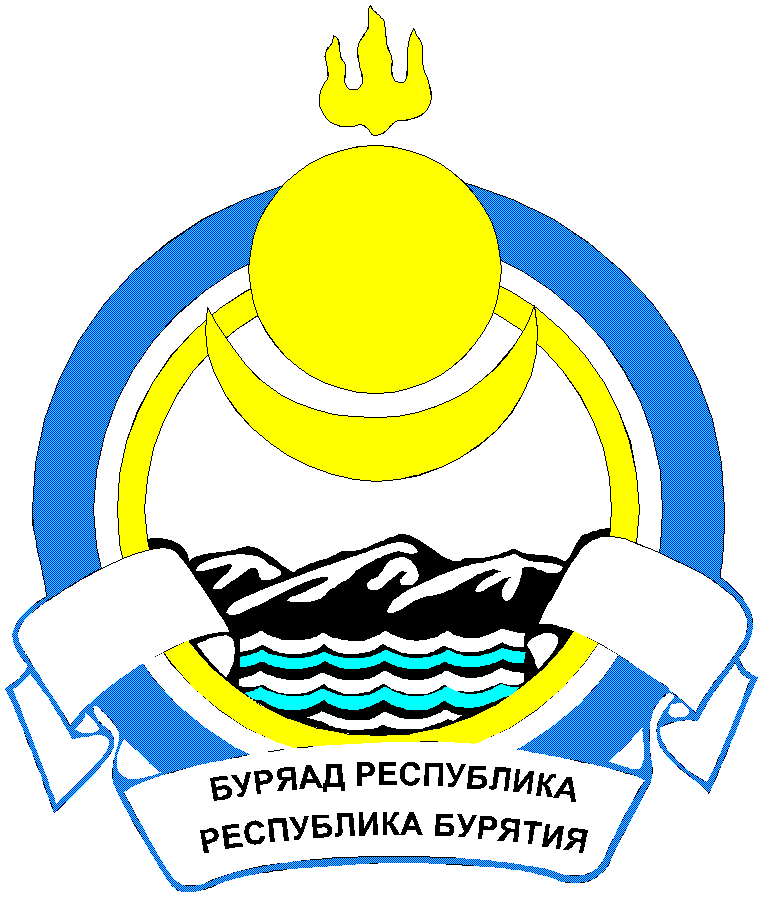 Республика БурятияМУНИЦИПАЛЬНОЕ ОБРАЗОВАНИЕСЕЛЬСКОЕ ПОСЕЛЕНИЕ «САЯНТУЙСКОЕ»ПОСТАНОВЛЕНИЕ«13» июля 2016 г.                                                №389                                     с. Нижний СаянтуйВ целях приведения в соответствие с действующим законодательством,ПОСТАНОВЛЯЮ:1.  Внести изменения в Постановление Администрации МО СП «Саянтуйское» от 28.08.2016г. № 267 «Об утверждении Административного регламента предоставления муниципальной услуги по выдаче разрешений на использование земельных участков, находящихся в муниципальной собственности, а также земельных участков, государственная собственность на которые не разграничена»:Изложить пункт 2.13 в следующей редакции:«2.13. Требования к помещениям, в которых предоставляется муниципальная услуга, к месту ожидания и приема заявителей, размещению и оформлению визуальной, текстовой и мультимедийной информации о порядке предоставления такой услуги2.13.1. В Администрации организуется рабочее место для непосредственного взаимодействия ведущих прием специалистов, ответственных за предоставление муниципальной услуги, с заявителями.2.13.2. Рабочее место каждого специалиста должно быть оборудовано персональным компьютером с возможностью доступа к необходимым информационным базам данных, печатающим и сканирующим устройствам.2.13.3. Место ожидания приема, место сдачи и получения документов заявителями, место для информирования заявителей и заполнения необходимых документов оборудовано противопожарной системой и системой пожаротушения, информационными стендами, содержащими информацию о порядке предоставления муниципальной услуги, бланках заявлений, перечне необходимых документов, мебелью для возможного оформления документов.Помещения, в которых предоставляются муниципальные услуги, должны отвечать требованиям обеспечения доступности для инвалидов в соответствии с законодательством Российской Федерации о социальной защите инвалидов.В местах оказания муниципальной услуги предусматривается оборудование парковочных мест, в том числе для инвалидов, доступных мест общественного пользования (туалетов) и хранения верхней одежды граждан. Вход в здание должен быть оборудован лестницей с поручнями, а также пандусами для беспрепятственного передвижения инвалидных колясок. Помещения оборудуются проходами, позволяющими обеспечить беспрепятственный доступ инвалидов, включая инвалидов, использующих кресла-коляски. Глухонемым, инвалидам по зрению и другим лицам с ограниченными возможностями здоровья при необходимости оказывается помощь по передвижению в помещениях. 2.13.4. Муниципальная услуга предоставляется в соответствии с требованиями, установленными Федеральным законом от 24.11.1995 №181-ФЗ «О социальной защите инвалидов в Российской Федерации».2. Обнародовать настоящее постановление в общественных местах.3. Контроль за исполнением данного постановления оставляю за собой.4. Настоящее постановление вступает в силу со дня его принятия.Глава МО СП «Саянтуйское»						Шабаршова С.Ю.УТВЕРЖДАЮ:Глава муниципального образования                                                                                   сельское поселение «Саянтуйское»                                                                                    ___________ Шабаршова С.Ю.                                                                                   от 15 июля 2016гС П Р А В К Аоб обнародовании постановления в муниципальном образованиисельского поселения «Саянтуйское»От 15 июля 2016г                                                                     	         с.Нижний СаянтуйМы, нижеподписавшиеся Шабаршова С.Ю., Татарникова Т.Ф., Федосеева Л.А.  ответственные за обнародование, произвели обнародование постановления №389 от 13 июля 2016 года «О внесении изменений в Постановление от 28.08.2016г. № 267 «Об утверждении Административного регламента предоставления муниципальной услуги по выдаче разрешений на использование земельных участков, находящихся в муниципальной собственности, а также земельных участков, государственная собственность на которые не разграничена» 15 июля 2016г.     - в  помещении администрации сельского поселения «Саянтуйское»;     - в  помещении сельского Дома культуры;         - в  помещении сельской библиотеки с. Нижний Саянтуй.Ответственные за опубликование  _____________     С.Ю. Шабаршова                                                           _____________     Т.Ф.Татарникова                                                           _____________     Л.А.ФедосееваО внесении изменений в Постановление от 28.08.2016г. № 267 «Об утверждении Административного регламента предоставления муниципальной услуги по выдаче разрешений на использование земельных участков, находящихся в муниципальной собственности, а также земельных участков, государственная собственность на которые не разграничена»